新 书 推 荐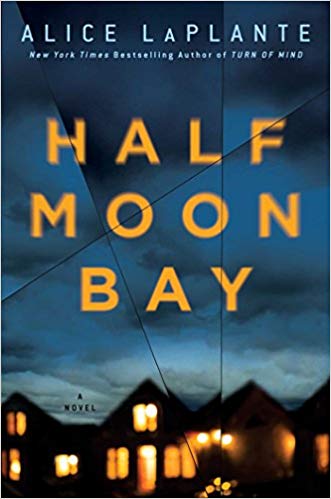 中文书名：《半月湾》英文书名：HALF MOON BAY作    者：Alice LaPlante出 版 社：Scribner代理公司：ANA/ Susan Xia页    数：288页出版时间：2018年7月代理地区：中国大陆、台湾审读资料：电子稿类    型：惊悚悬疑内容简介：    《纽约时报》畅销书《性情》（Turn of Mind）的作者，再次为读者带来一部充满智慧、令人难以忘怀的心理悬疑故事。    简（Jane）十多岁的女儿在一场毫无意义的事故中失去了生命，她的世界崩塌了。简悲痛欲绝，但是，一段时间之后，她从旧金山搬到了一处海滨小镇半月湾，开始了新的生活。她虽然依旧伤心，但随着时间的流逝，她的生活慢慢地平静了下来，她也结交了新的朋友，找到了新的工作。    不久，这里的孩子开始接连失踪。简在镇上的父母的脸上，看到了她自己曾经展露的痛苦。她不知道自己是否能够撑过这种失去的痛苦，因而充满恐惧。但失踪仍在持续发生，她也逐渐意识到，她的邻居怀疑她是这一切可怕事件的幕后黑手。    《半月湾》是一部令人心惊胆战的小说，讲述了一个被自己的过去束缚住的母亲的故事。正如斯图尔特·奥南（Stewart O’Nan）对《性情》一书所作的评价——这本小说同样“让读者在黑暗中原地打转”。关键卖点：文学与惊悚的碰撞：在这篇引人入胜而又毛骨悚然的小说中，拉普兰特用她那令人难忘且充满诱惑力的文字，将一位母亲的悲伤展现得淋漓尽致，过去的悲剧一直困扰着她，随着一系列以年轻女性为受害者的谋杀案持续发生，她也逐渐被卷入这个她新搬来的小镇当中。回归拉普兰特最擅长的话题：与《性情》相似，《半月湾》的主人公也是一个成熟、极富同情心，却被指控谋杀的女性。这两本书都是探索人类心灵和友谊的纽带的心理惊悚小说。广受欢迎的作者：拉普兰特在旧金山州立大学（San Francisco State University）和斯坦福大学（Stanford）的艺术硕士（MFA）项目中教授创意写作，她曾获得华莱士·斯泰格纳奖学金（Wallace Stegner Fellowship）。她创作过四本非虚构类图书，她的第一部小说《性情》被《新闻日报》（Newsday）、亚马逊网站、《华盛顿邮报》（Washington Post）、《卫报》（The Guardian）、《柯克斯书评》（Kirkus）和《货架意识》杂志（Shelf Awareness）评为年度最佳图书。她的书也获得许多畅销书作者的好评。对于露丝·伦德尔（Ruth Rendell）的《黑暗角落》（Dark Corners）和露丝·威尔（Ruth Ware）的《谎言游戏》（The Lying Game）的读者来说：拉普兰特笔下复杂、脆弱、富有同情心的角色，以及她那娴熟、游刃有余的叙事节奏，都极富吸引力，令人不忍释卷。以女性为主角的心理悬疑小说市场表现优秀：从《爱丽丝，最幸运的女孩》（ Luckiest Girl Alice）到《10号小屋里的女人》（The Woman in Cabin 10），女性角色们是小说市场上最热门的类型。各种类型小说的读者都会喜欢上拉普兰特创作的这部黑暗而扭曲的小说。回归读者最喜欢的她的第一部成功小说的主题：《半月湾》探索了一位悲伤的母亲脆弱、不稳定的思想状态，呈现出令人难以忘怀且十分具有独创性的曲折情节。作者简介：    爱丽丝·拉普兰特（Alice LaPlante）是一位获奖作者，她所创作的畅销小说包括《半月湾》（Half Moon Bay）、《主妇圈》（A Circle of Wives）、《方法和疯狂——一个故事的制作过程》（Method and Madness—The Making of a Story）和《纽约时报》（New York Times）畅销书《性情》（Turn of Mind）。她在斯坦福大学（tanford University）教授创意写作，并且获得斯泰格纳奖学金，她曾在旧金山州立大学（San Francisco State University）攻读硕士学位。她现在和她的家人一起生活在西班牙的马略卡岛。媒体评价：    “一部令人沉思的悬疑小说……黑暗，唯美……拉普兰特用诱人却危险的风景来反映女主人公的内心世界。”----《科克斯书评》（Kirkus）    “这部精心创作的心理悬疑小说，对主流的大众小说读者和类型小说书迷都有很大的吸引力。”----《出版者周刊》（Publishers Weekly）谢谢您的阅读！请将反馈信息发至：夏蕊（Susan Xia）安德鲁·纳伯格联合国际有限公司北京代表处北京市海淀区中关村大街甲59号中国人民大学文化大厦1705室邮编：100872电话：010-82504406传真：010-82504200Email：susan@nurnberg.com.cn 网址：http://www.nurnberg.com.cn
微博：http://weibo.com/nurnberg豆瓣小站：http://site.douban.com/110577/